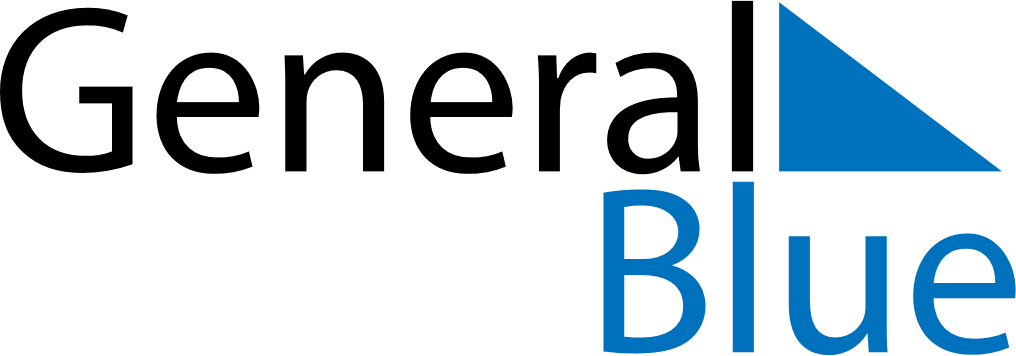 Weekly CalendarMay 2, 2027 - May 8, 2027Weekly CalendarMay 2, 2027 - May 8, 2027SundayMay 02SundayMay 02MondayMay 03TuesdayMay 04TuesdayMay 04WednesdayMay 05ThursdayMay 06ThursdayMay 06FridayMay 07SaturdayMay 08SaturdayMay 08My Notes